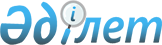 Вопpосы Междунаpодного Казахско-Туpецкого унивеpситета им. Х.А. Ясави
					
			Утративший силу
			
			
		
					Постановление Кабинета Министpов Республики Казахстан от 15 маpта 1994 года № 273. Утратило силу постановлением Правительства Республики Казахстан от 31 декабря 2013 года № 1482      Сноска. Утратило силу постановлением Правительства РК от 31.12.2013 № 1482.

      В соответствии с соглашением между правительствами Республики Казахстан и Турецкой Республики о создании Международного Казахско-Турецкого университета имени Ходжи Ахмеда Ясави, законом Республики Казахстан "О высшем образовании" и Уставом Международного Казахско-Турецкого университета имени Х.А. Ясави Кабинет Министров Республики Казахстан постановляет:  

      1. Утвердить состав Полномочного Совета Международного Казахско-Турецкого университета имени Х.А. Ясави от Республики Казахстан (прилагается).  

      2. Возложить на Полномочный Совет общее руководство Международным Казахско-Турецким университетом имени Х.А. Ясави.  

      3. Министерству финансов Республики Казахстан, начиная с 1994 года, обеспечить прямое финансирование Международного Казахско-Турецкого университета имени Х.А. Ясави (включая структурные подразделения: педагогический институт имени М.О. Ауэзова, политехнический и медицинский колледжи) по индивидуальным нормативам.       Премьер-министр 

      Республики Казахстан 

                                       Приложение 

                           к постановлению Кабинета Министров 

                                   Республики Казахстан 

                               от 15 марта 1994 года N 273  Состав 

Полномочного Совета Международного Казахско-Турецкого 

университета им. Х.А. Ясави от Республики Казахстан        Сноска. Состав Совета в редакции постановления Правительства РК от 14.07.2001 N 957; с изменениями, внесенными постановлениями Правительства РК от 26.11.2001 N 1516; от 20.04.2002 N 453; от 09.01.2003 N 1; от 11.06.2003 N 562; от 28.05.2004 N 590; от 12.05.2005 N 446; от 13.06.2006 N 541; от 05.06.2007 N 464; от 28.01.2008 N 74; от 04.03.2011 № 223.Жумагулов                - Министр образования и науки Республики

Бакытжан Турсынович        Казахстан, заместитель председателяКурмангалиева            - вице-министр здравоохранения Республики

Аида Даденовна             КазахстанПралиев                  - ректор Республиканского государственного

Серик Жайлауович           предприятия "Казахский национальный

                           педагогический университет имени Абая"

                           Министерства образования и науки

                           Республики Казахстан       Мынбай                   - заведующий Отделом внутренней политики

Дархан Камзабекович        Администрации Президента Республики

                           Казахстан (по согласованию)Ташимов Лесбек
					© 2012. РГП на ПХВ «Институт законодательства и правовой информации Республики Казахстан» Министерства юстиции Республики Казахстан
				